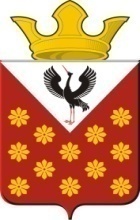 Свердловская областьБайкаловский районПостановлениеглавы муниципального образованияКраснополянское сельское поселениеот 17 сентября  2018 года  № 144О повышении оплаты труда работников муниципальных организаций физической культуры и спорта МО Краснополянское сельское поселение  	В соответствии с Трудовым кодексом Российской Федерации, Решением Думы муниципального образования Краснополянское сельское поселение от 27.12.2017 № 23 «О бюджете муниципального образования Краснополянское сельское поселение на 2018 год и плановый период 2019 и 2020 годов» (с изменениями), Администрация МО Краснополянское сельское поселениеПОСТАНОВЛЯЕТ:1. Увеличить с 01 октября 2018 года на 4,0 процента оплату труда работников муниципальных организаций физической культуры и спорта.2. Обеспечить повышение оплаты труда за счет средств местного бюджета в пределах предусмотренного фонда оплаты труда.3. Контроль исполнения настоящего Постановления оставляю за собой.Глава муниципального образованияКраснополянское сельское поселение                                                   Л.А. Федотова